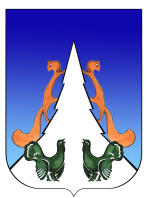 Ханты-Мансийский автономный округ – ЮграСоветский районгородское поселение АгиришА Д М И Н И С Т Р А Ц И Я628245, Ханты-Мансийский автономный округ-Югра, телефон:(34675) 41233Тюменской области, Советский районп. Агириш ул. Винницкая 16факс: (34675) 41233 						эл.адрес: agirish@sovrnhmao.ruПОСТАНОВЛЕНИЕ « 13 » ноября 2023  г.				                                                    № 284/НПА О внесении изменений в постановлениеадминистрации городского поселения Агириш от 03.12.2018 №243/НПА «Об утверждении муниципальной программы «Благоустройство территории городского поселения Агириш »В соответствии с Федеральным законом от 06.10.2003 №131-ФЗ «Об общих принципах организации местного самоуправления в Российской Федерации», с Уставом городского поселения Агириш, с постановлением администрации городского поселения Агириш от 08.02.2022 № 18/НПА «О модельной муниципальной программе городского поселения Агириш, порядке формирования утверждения и реализации муниципальных программ городского поселения Агириш»:1.  Внести изменения в постановление администрации городского поселения Агириш от 03.12.2018 №243/НПА «Об утверждении муниципальной программы «Благоустройство территории городского поселения Агириш», изложив в новой редакции (Приложение).3. Опубликовать настоящее  постановление в бюллетене «Вестник городского поселения Агириш» и разместить на официальном сайте  администрации  городского  поселения Агириш.4.  Настоящее  постановление  вступает в  силу с 01.01.2024.5.  Контроль   исполнения  настоящего постановления  оставляю за  собой.Приложение к постановлениюадминистрации городского поселения Агиришот 13.11.2023 № 284/НПАП А С П О Р Т муниципальной программы «Благоустройство территории городского поселения Агириш»1. Основные положения2. Показатели муниципальной программы 2.1. Прокси-показатели муниципальной программы в 2024 году3. Помесячный план достижения показателей муниципальной программы в 2024 году4. Структура муниципальной программы 5. Финансовое обеспечение муниципальной  программыРаздел 1. Механизм реализации муниципальной программыМеханизм реализации программы включает разработку и принятие муниципальных правовых актов, необходимых для реализации муниципальной программы.Финансирование программы осуществляется за счет средств бюджета городского поселения Агириш.Ответственные исполнители муниципальной программы и должностные лица, ответственные за формирование, утверждение и реализацию муниципальных программ:- несут ответственность (дисциплинарную, гражданско-правовую и административную), в том числе за достижение показателей, предусмотренных соглашениями о предоставлении субсидий из федерального бюджета, бюджета Ханты-Мансийского автономного округа - Югры бюджету городского поселения Агириш; достижение целевых показателей муниципальной программы; своевременную и качественную реализацию муниципальной программы;- разрабатывают в пределах своих полномочий проекты муниципальных правовых актов городского поселения Агириш, необходимых для реализации муниципальной программы;- обеспечивают исполнение мероприятий муниципальной программы; - ежегодно предоставляют в Уполномоченный орган отчет о реализации муниципальной программы в порядке, установленном распоряжением администрации Советского района;- ежегодно проводят оценку эффективности реализации муниципальной программы в порядке, установленном постановлением администрации городского поселения Агириш;- организуют размещение муниципальной программы в актуальной редакции, информации о реализации муниципальной программы на официальном сайте городского поселения Агириш, на общедоступном информационном ресурсе стратегического планирования в информационно-телекоммуникационной сети «Интернет»;- направляют уведомления и предоставляют отчетность в Министерство экономического развития Российской Федерации посредством ГАИС «Управление».Глава  городского поселения Агириш                                       И.В. ЕрмолаеваКуратор муниципальной программыЕрмолаева Ирина Викторовна, глава г.п. АгиришОтветственный исполнитель муниципальной программыАдминистрация городского поселения АгиришПериод реализации муниципальной программы2024 – 2030 годыЦели муниципальной программыКомплексное благоустройство и озеленение городского поселения Агириш, создание максимально благоприятных, комфортных и безопасных условий для проживания и отдыха жителей поселкаНаправления (подпрограммы) муниципальной программыОбъемы финансового обеспечения за весь период реализации3 255,0 тыс.рубСвязь с национальными целями развития Российской Федерации/ государственными программами автономного округа№ п/пНаименование показателяУровень показателяЕдиница измерения (по ОКЕИ)Базовое значениеБазовое значениеЗначение показателя по годамЗначение показателя по годамЗначение показателя по годамЗначение показателя по годамЗначение показателя по годамЗначение показателя по годамЗначение показателя по годамДокументОтветственный за достижение показателяСвязь с показателями национальных целейСвязь с показателями национальных целей№ п/пНаименование показателяУровень показателяЕдиница измерения (по ОКЕИ)значениегод2024 год2025 год2026 год2027 год2028 год2029 год2030годДокументОтветственный за достижение показателяСвязь с показателями национальных целейСвязь с показателями национальных целей1234567891011121314151616Комплексное благоустройство и озеленение городского поселения Агириш, создание максимально благоприятных, комфортных и безопасных условий для проживания и отдыха жителей поселкаКомплексное благоустройство и озеленение городского поселения Агириш, создание максимально благоприятных, комфортных и безопасных условий для проживания и отдыха жителей поселкаКомплексное благоустройство и озеленение городского поселения Агириш, создание максимально благоприятных, комфортных и безопасных условий для проживания и отдыха жителей поселкаКомплексное благоустройство и озеленение городского поселения Агириш, создание максимально благоприятных, комфортных и безопасных условий для проживания и отдыха жителей поселкаКомплексное благоустройство и озеленение городского поселения Агириш, создание максимально благоприятных, комфортных и безопасных условий для проживания и отдыха жителей поселкаКомплексное благоустройство и озеленение городского поселения Агириш, создание максимально благоприятных, комфортных и безопасных условий для проживания и отдыха жителей поселкаКомплексное благоустройство и озеленение городского поселения Агириш, создание максимально благоприятных, комфортных и безопасных условий для проживания и отдыха жителей поселкаКомплексное благоустройство и озеленение городского поселения Агириш, создание максимально благоприятных, комфортных и безопасных условий для проживания и отдыха жителей поселкаКомплексное благоустройство и озеленение городского поселения Агириш, создание максимально благоприятных, комфортных и безопасных условий для проживания и отдыха жителей поселкаКомплексное благоустройство и озеленение городского поселения Агириш, создание максимально благоприятных, комфортных и безопасных условий для проживания и отдыха жителей поселкаКомплексное благоустройство и озеленение городского поселения Агириш, создание максимально благоприятных, комфортных и безопасных условий для проживания и отдыха жителей поселкаКомплексное благоустройство и озеленение городского поселения Агириш, создание максимально благоприятных, комфортных и безопасных условий для проживания и отдыха жителей поселкаКомплексное благоустройство и озеленение городского поселения Агириш, создание максимально благоприятных, комфортных и безопасных условий для проживания и отдыха жителей поселкаКомплексное благоустройство и озеленение городского поселения Агириш, создание максимально благоприятных, комфортных и безопасных условий для проживания и отдыха жителей поселкаКомплексное благоустройство и озеленение городского поселения Агириш, создание максимально благоприятных, комфортных и безопасных условий для проживания и отдыха жителей поселкаКомплексное благоустройство и озеленение городского поселения Агириш, создание максимально благоприятных, комфортных и безопасных условий для проживания и отдыха жителей поселкаКомплексное благоустройство и озеленение городского поселения Агириш, создание максимально благоприятных, комфортных и безопасных условий для проживания и отдыха жителей поселка1.Озеленение городского поселения Агириш«МП»единицы52022 год3333333Решение Совета депутатов  от 26.08.2022 № 258 «Об утверждении правил благоустройства на территории г.п. Агириш»Администрация городского поселения АгиришАдминистрация городского поселения Агириш2.Очистка территории от несанкционированных свалок и бытового мусора«МП»единицы22022 год1111111Решение Совета депутатов  от 26.08.2022 № 258 «Об утверждении правил благоустройства на территории г.п. Агириш»Администрация городского поселения АгиришАдминистрация городского поселения Агириш3.Ремонт контейнерных площадок и контейнеров«МП»единицы12022 год-333333Решение Совета депутатов  от 26.08.2022 № 258 «Об утверждении правил благоустройства на территории г.п. Агириш»Администрация городского поселения АгиришАдминистрация городского поселения Агириш4.Акарицидная обработка «МП»единицы22022 год2222222Решение Совета депутатов  от 26.08.2022 № 258 «Об утверждении правил благоустройства на территории г.п. Агириш»Администрация городского поселения АгиришАдминистрация городского поселения Агириш5.Обслуживание и содержание питьевых колодцев«МП»единицы-2022 год-322111Решение Совета депутатов  от 26.08.2022 № 258 «Об утверждении правил благоустройства на территории г.п. Агириш»Администрация городского поселения АгиришАдминистрация городского поселения Агириш6.Оформление и содержание снежных городков, установка новогодней елки, ревизия и ремонт новогодней иллюминации«МП»единицы12022 год1111111Решение Совета депутатов  от 26.08.2022 № 258 «Об утверждении правил благоустройства на территории г.п. Агириш»Администрация городского поселения АгиришАдминистрация городского поселения Агириш7.Содержание мест захоронения«МП»проценты202022 год25,030,035,040,045,050,055,0Решение Совета депутатов  от 19.04.2017 № 162/НПА «Об утверждении положения об организации ритуальных услуг и содержание мест захоронения на территории г.п. Агириш»Администрация городского поселения АгиришАдминистрация городского поселения Агириш№ п/пНаименование прокси-показателяПризнак возрастания/ убыванияЕдиница измерения (по ОКЕИ)Базовое значениеБазовое значениеЗначение показателя по кварталам/месяцамЗначение показателя по кварталам/месяцамЗначение показателя по кварталам/месяцамЗначение показателя по кварталам/месяцамОтветственный за достижение показателя№ п/пНаименование прокси-показателяПризнак возрастания/ убыванияЕдиница измерения (по ОКЕИ)значениегодNN+1…N+nОтветственный за достижение показателя12345678910111Показатель муниципальной программы «Наименование», ед. измерения по ОКЕИПоказатель муниципальной программы «Наименование», ед. измерения по ОКЕИПоказатель муниципальной программы «Наименование», ед. измерения по ОКЕИПоказатель муниципальной программы «Наименование», ед. измерения по ОКЕИПоказатель муниципальной программы «Наименование», ед. измерения по ОКЕИПоказатель муниципальной программы «Наименование», ед. измерения по ОКЕИПоказатель муниципальной программы «Наименование», ед. измерения по ОКЕИПоказатель муниципальной программы «Наименование», ед. измерения по ОКЕИПоказатель муниципальной программы «Наименование», ед. измерения по ОКЕИПоказатель муниципальной программы «Наименование», ед. измерения по ОКЕИ1.1«Наименование прокси-показателя» 1.NNПоказатель муниципальной программы «Наименование», ед. измерения по ОКЕИПоказатель муниципальной программы «Наименование», ед. измерения по ОКЕИПоказатель муниципальной программы «Наименование», ед. измерения по ОКЕИПоказатель муниципальной программы «Наименование», ед. измерения по ОКЕИПоказатель муниципальной программы «Наименование», ед. измерения по ОКЕИПоказатель муниципальной программы «Наименование», ед. измерения по ОКЕИПоказатель муниципальной программы «Наименование», ед. измерения по ОКЕИПоказатель муниципальной программы «Наименование», ед. измерения по ОКЕИПоказатель муниципальной программы «Наименование», ед. измерения по ОКЕИПоказатель муниципальной программы «Наименование», ед. измерения по ОКЕИN.n«Наименование прокси-показателя»……№ п/пНаименование показателя Уровень показателяЕдиница измерения (по ОКЕИ)Плановые значения по кварталам/месяцамПлановые значения по кварталам/месяцамПлановые значения по кварталам/месяцамПлановые значения по кварталам/месяцамПлановые значения по кварталам/месяцамПлановые значения по кварталам/месяцамПлановые значения по кварталам/месяцамПлановые значения по кварталам/месяцамПлановые значения по кварталам/месяцамПлановые значения по кварталам/месяцамПлановые значения по кварталам/месяцамНа конец 2024 года№ п/пНаименование показателя Уровень показателяЕдиница измерения (по ОКЕИ)янв.фев.мартапр.майиюньиюльавг.сен.окт.ноя.На конец 2024 года123456789101112131415161.Комплексное благоустройство и озеленение городского поселения Агириш, создание максимально благоприятных, комфортных и безопасных условий для проживания и отдыха жителей поселкаКомплексное благоустройство и озеленение городского поселения Агириш, создание максимально благоприятных, комфортных и безопасных условий для проживания и отдыха жителей поселкаКомплексное благоустройство и озеленение городского поселения Агириш, создание максимально благоприятных, комфортных и безопасных условий для проживания и отдыха жителей поселкаКомплексное благоустройство и озеленение городского поселения Агириш, создание максимально благоприятных, комфортных и безопасных условий для проживания и отдыха жителей поселкаКомплексное благоустройство и озеленение городского поселения Агириш, создание максимально благоприятных, комфортных и безопасных условий для проживания и отдыха жителей поселкаКомплексное благоустройство и озеленение городского поселения Агириш, создание максимально благоприятных, комфортных и безопасных условий для проживания и отдыха жителей поселкаКомплексное благоустройство и озеленение городского поселения Агириш, создание максимально благоприятных, комфортных и безопасных условий для проживания и отдыха жителей поселкаКомплексное благоустройство и озеленение городского поселения Агириш, создание максимально благоприятных, комфортных и безопасных условий для проживания и отдыха жителей поселкаКомплексное благоустройство и озеленение городского поселения Агириш, создание максимально благоприятных, комфортных и безопасных условий для проживания и отдыха жителей поселкаКомплексное благоустройство и озеленение городского поселения Агириш, создание максимально благоприятных, комфортных и безопасных условий для проживания и отдыха жителей поселкаКомплексное благоустройство и озеленение городского поселения Агириш, создание максимально благоприятных, комфортных и безопасных условий для проживания и отдыха жителей поселкаКомплексное благоустройство и озеленение городского поселения Агириш, создание максимально благоприятных, комфортных и безопасных условий для проживания и отдыха жителей поселкаКомплексное благоустройство и озеленение городского поселения Агириш, создание максимально благоприятных, комфортных и безопасных условий для проживания и отдыха жителей поселкаКомплексное благоустройство и озеленение городского поселения Агириш, создание максимально благоприятных, комфортных и безопасных условий для проживания и отдыха жителей поселкаКомплексное благоустройство и озеленение городского поселения Агириш, создание максимально благоприятных, комфортных и безопасных условий для проживания и отдыха жителей поселка1.1Озеленение городского поселения Агириш«МП»единицы----111----31.2Очистка территории от несанкционированных свалок и бытового мусора«МП»единицы------1----11.3Ремонт контейнерных площадок и контейнеров«МП»единицы------------1.4Акарицидная обработка«МП»единицы----11-----21.5Обслуживание и содержание питьевых колодцев«МП»единицы------------1.6Оформление и содержание снежных городков, установка новогодней елки, ревизия и ремонт новогодней иллюминации«МП»единицы----------111.7Содержание мест захоронения«МП»проценты------22,024,025,0--25,0№ п/пЗадачи структурного элементаКраткое описание ожидаемых эффектов от реализации задачи структурного элементаКраткое описание ожидаемых эффектов от реализации задачи структурного элементаСвязь с показателями12334Структурные элементы, не входящие в направления (подпрограммы)Структурные элементы, не входящие в направления (подпрограммы)Структурные элементы, не входящие в направления (подпрограммы)Структурные элементы, не входящие в направления (подпрограммы)1.Комплекс процессных мероприятий «Организация эффективной системы благоустройства и озеленения городского поселения Агириш»Комплекс процессных мероприятий «Организация эффективной системы благоустройства и озеленения городского поселения Агириш»Комплекс процессных мероприятий «Организация эффективной системы благоустройства и озеленения городского поселения Агириш»Комплекс процессных мероприятий «Организация эффективной системы благоустройства и озеленения городского поселения Агириш»Ответственный за реализацию структурного элемента: Администрация городского поселения АгиришОтветственный за реализацию структурного элемента: Администрация городского поселения АгиришОтветственный за реализацию структурного элемента: Администрация городского поселения АгиришСрок реализации: 2024-20301.1.Организация эффективной системы благоустройства и озелененияУвеличение доли объемов озеленения, содержащихся в нормативном состоянии до 60%Увеличение доли объемов озеленения, содержащихся в нормативном состоянии до 60%Показатель 1.Озеленение городского поселения Агириш1.1.Организация эффективной системы благоустройства и озелененияУменьшение количества свалок до 0 единицУменьшение количества свалок до 0 единицПоказатель 2.Очистка территорий от несанкционированных свалок и бытового мусора1.1.Организация эффективной системы благоустройства и озелененияУвеличение площади территории, подвергшейся акарицидной, противоклещевой обработке до 3 гаУвеличение площади территории, подвергшейся акарицидной, противоклещевой обработке до 3 гаПоказатель 4.Акарицидная обработка1.1.Организация эффективной системы благоустройства и озелененияУвеличение количества колодцев находящихся в нормативной состоянии до 7 единиц Увеличение количества колодцев находящихся в нормативной состоянии до 7 единиц Показатель 5.Обслуживание и содержание питьевых колодцев1.2.Создание благоприятных условий для проживания и отдыхаПовышение уровня комфортности, качества жизни населения, формирование позитивного имиджа, повышение его привлекательности.Повышение уровня комфортности, качества жизни населения, формирование позитивного имиджа, повышение его привлекательности.Показатель 6. Оформление и содержание снежных городков, установка новогодней елки, ревизия и ремонт новогодней иллюминации1.3.Комплексное благоустройство внутриквартальных площадейУвеличение количества контейнерных площадок, находящихся в нормативном состоянии до 37 единицПоказатель 3.Ремонт контейнерных площадок и контейнеровПоказатель 3.Ремонт контейнерных площадок и контейнеров1.4.Содержание муниципального кладбищаОбустройство и содержание мест захоронения в соответствии с Правилами мест захороненийПоказатель 7.Содержание мест захороненияПоказатель 7.Содержание мест захороненияНаименование муниципальной программы, структурного элемента, источник финансового обеспеченияОбъем финансового обеспечения по годам, тыс. рублейОбъем финансового обеспечения по годам, тыс. рублейОбъем финансового обеспечения по годам, тыс. рублейОбъем финансового обеспечения по годам, тыс. рублейОбъем финансового обеспечения по годам, тыс. рублейОбъем финансового обеспечения по годам, тыс. рублейОбъем финансового обеспечения по годам, тыс. рублейОбъем финансового обеспечения по годам, тыс. рублейНаименование муниципальной программы, структурного элемента, источник финансового обеспечения2024 год2025 год2026 год2027 год 2028 год2029 год 2030 годВсего123456789Муниципальная программа (всего), в том числе:465,0465,0465,0465,0465,0465,0465,03255,0Местный бюджет465,0465,0465,0465,0465,0465,0465,03255,0 Комплекс процессных мероприятий «Организация эффективной системы благоустройства и озеленения городского поселения Агириш» (всего), в том числе:450,0450,0450,0450,0450,0450,0450,03150,0Местный бюджет15,015,015,015,015,015,015,015,0